Publicado en   el 06/05/2014 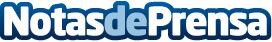 El paro registrado en abril en Navarra disminuyó en 1.679 personas y se sitúa en 50.745 desempleadosDatos de contacto:Nota de prensa publicada en: https://www.notasdeprensa.es/el-paro-registrado-en-abril-en-navarra Categorias: Navarra http://www.notasdeprensa.es